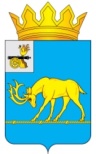 МУНИЦИПАЛЬНОЕ ОБРАЗОВАНИЕ «ТЕМКИНСКИЙ РАЙОН» СМОЛЕНСКОЙ ОБЛАСТИТЕМКИНСКИЙ РАЙОННЫЙ СОВЕТ ДЕПУТАТОВР Е Ш Е Н И Еот  22  декабря 2023 года                                                                                         №125 О внесении изменения в решение Темкинского районного Совета депутатов от  24.10.2014 года № 109                           «Об установлении нормативов размеров должностных окладов и  дополнительных выплат по должностям  муниципальной службы, замещаемые для обеспечения исполнения полномочий Контрольно-ревизионной комиссии муниципального образования «Темкинский район» Смоленской области» В соответствии с постановлением Правительства Смоленской области                 от 30.11.2023 №149 «О внесении изменений в постановление Администрации Смоленской области от 08.10.2014 №691», Уставом муниципального образования «Темкинский район» Смоленской области (новая редакция) (с изменениями), решением постоянной комиссии по законности и правопорядкуТемкинский районный Совет депутатов р е ш и л:1. Внести в решение Темкинского районного Совета депутатов                             от 24 октября 2014 года № 109 «Об установлении нормативов размеров должностных окладов и  дополнительных выплат по должностям  муниципальной службы, замещаемые для обеспечения исполнения полномочий Контрольно-ревизионной комиссии муниципального образования «Темкинский район» Смоленской области» (в редакции решений Темкинского районного Совета депутатов от 16.01.2018 №5, от 25.10.2019 №106, от 23.10.2020 №103, от 08.10.2021 №83, от 28.07.2023 №72) следующее изменение:- приложение №1 изложить в новой редакции (прилагается).2. Настоящее решение вступает в силу со дня принятия, подлежит размещению на официальном сайте в информационно-телекоммуникационной сети «Интернет» и распространяет свое действие на правоотношения, возникшие  с 1 ноября 2023 года.3. Контроль за исполнением настоящего решения возложить на постоянную комиссию по законности и правопорядку (председатель                           А.Ф. Горностаева).Приложение №1 к решению Темкинского районного Совета депутатов от 24.10.2014 №109(в редакции решений от 16.01.2018 №5, от 25.10.2019 №106, от 23.10.2020 №103, от 08.10.2021 №83, от 28.07.2023 №72, от 22.12.2023 №125)Нормативы размеров должностных окладов по должностям муниципальной службы,  замещаемым для обеспечения исполнения полномочий Контрольно-ревизионной комиссии муниципального образования «Темкинский район» Смоленской областиИсполняющий полномочия Главы муниципального образования «Темкинский район»   Смоленской    областиПредседатель    Темкинского         районного   Совета   депутатовН.М. ФедоровЛ.Ю. ТерёхинаНаименование должностейРазмер должностного оклада в соответствии с группой по оплате труда(рублей)Ведущая должностьИнспектор5900